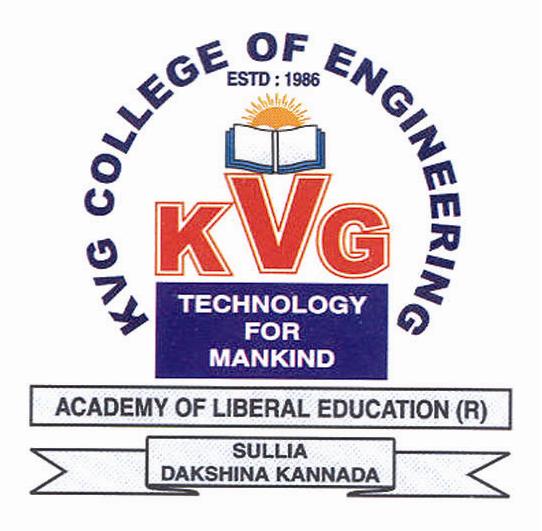 		FACULTY  PROFILE		FACULTY  PROFILE		FACULTY  PROFILE		FACULTY  PROFILE		FACULTY  PROFILE		FACULTY  PROFILE		FACULTY  PROFILE		FACULTY  PROFILEName of the FacultyName of the FacultyHAREESHA KHAREESHA KHAREESHA KHAREESHA K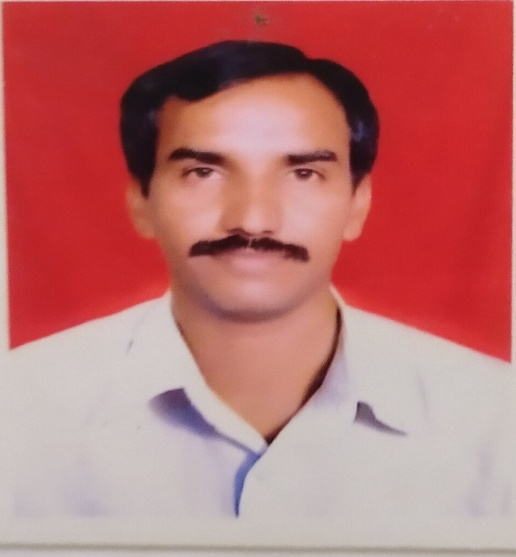 DesignationDesignationForemanForemanForemanForemanContact NumberContact NumberContact NumberContact NumberMobil: +91 9449334382Mobil: +91 9449334382Mobil: +91 9449334382Mobil: +91 9449334382E-mail IDE-mail IDhareeshk@yahoo.comhareeshk@yahoo.comhareeshk@yahoo.comhareeshk@yahoo.comEducational QualificationEducational QualificationEducational QualificationEducational QualificationEducational QualificationEducational QualificationEducational QualificationEducational QualificationQualificationSpecialization  Specialization  Year of PassingYear of PassingCollege &BoardCollege &BoardCollege &BoardB Sc. B EdPhysics, Chemistry, Mathematics.Physics, MathematicsPhysics, Chemistry, Mathematics.Physics, Mathematics1989199119891991St Philomena College PutturGovt College Mangalore                     St Philomena College PutturGovt College Mangalore                     St Philomena College PutturGovt College Mangalore                     Work ExperienceWork ExperienceWork ExperienceWork ExperienceWork ExperienceWork ExperienceWork ExperienceWork ExperienceLab InstructorLab InstructorLab InstructorLab InstructorSr. Lab InstructorSr. Lab InstructorSr. Lab InstructorFF Foreman13+Year Experience13+Year Experience13+Year Experience13+Year Experience7+ Year Experience7+ Year Experience7+ Year ExperienceF10+ Year ExperienceDate of Joining to the CollegeDate of Joining to the CollegeDate of Joining to the CollegeDate of Joining to the CollegeDate of Joining to the CollegeDate of Joining to the CollegeDate of Joining to the CollegeDate of Joining to the College02nd September 199102nd September 199102nd September 199102nd September 199102nd September 199102nd September 199102nd September 199102nd September 1991In-House ExperienceIn-House ExperienceIn-House ExperienceIn-House ExperienceIn-House ExperienceIn-House ExperienceIn-House ExperienceIn-House ExperienceIn-House Experience    Designation    Designation    DesignationDurationDurationDurationDurationDepartmentDepartment    Designation    Designation    DesignationFromFromToToDepartmentDepartmentLab InstructorLab InstructorLab Instructor02-09-199102-09-199105-12-200405-12-2004PHYSICSPHYSICS Senior Instructor Senior Instructor Senior Instructor06-12-200406-12-200426-02-201226-02-2012PHYSICSPHYSICSForemanForemanForeman27-02-201227-02-2012Till dateTill datePHYSICSPHYSICSWorkshops / Short-termCourse AttendedWorkshops / Short-termCourse AttendedWorkshops / Short-termCourse AttendedWorkshops / Short-termCourse AttendedWorkshops / Short-termCourse AttendedWorkshops / Short-termCourse AttendedWorkshops / Short-termCourse AttendedWorkshops / Short-termCourse AttendedWorkshops / Short-termCourse AttendedSL. No.Workshop TitleWorkshop TitleWorkshop TitlePlacePlacePlacePlaceDate & YearBest Practice for Computer Lab ManagementBest Practice for Computer Lab ManagementBest Practice for Computer Lab ManagementKVGCE, CS Dept, SulliaKVGCE, CS Dept, SulliaKVGCE, CS Dept, SulliaKVGCE, CS Dept, Sullia12th & 13 Oct, 2012Workshop on Maintenance of Lab EquipmentWorkshop on Maintenance of Lab EquipmentWorkshop on Maintenance of Lab EquipmentKVGCE, Mechanical DeptKVGCE, Mechanical DeptKVGCE, Mechanical DeptKVGCE, Mechanical Dept30th Jan2013Responsibilities Taken in College LevelResponsibilities Taken in College LevelResponsibilities Taken in College LevelResponsibilities Taken in College LevelResponsibilities Taken in College LevelResponsibilities Taken in College LevelResponsibilities Taken in College LevelResponsibilities Taken in College LevelResponsibilities Taken in College LevelEventEventPositionsPositionsPositionsPositionsDurationDurationDurationEventEventPositionsPositionsPositionsPositionsFromFromFromState Level Paper Presentation & Quiz ConventionState Level Paper Presentation & Quiz ConventionMember-Food committeeMember-Food committeeMember-Food committeeMember-Food committee20062006----Annual Sports MeetAnnual Sports MeetOfficials for eventsOfficials for eventsOfficials for eventsOfficials for events05-03--1105-03--11-----Farewell FunctionFarewell FunctionCoordinatorCoordinatorCoordinatorCoordinator21-05-201221-05-20122017Ayudha  poojaAyudha  poojaPooja committeePooja committeePooja committeePooja committee20182018Till the dateK.V.G. Science Talent Hunt ProgrammeK.V.G. Science Talent Hunt ProgrammeFood CommitteeFood CommitteeFood CommitteeFood Committee15-12-201815-12-2018------K.V.G .Science Talent Hunt ProgrammeK.V.G .Science Talent Hunt ProgrammeFoodCommitteeFoodCommitteeFoodCommitteeFoodCommittee09-11-201909-11-2019------Medical and First Aid Facilities CellMedical and First Aid Facilities CellIn-charge for Physics departmentIn-charge for Physics departmentIn-charge for Physics departmentIn-charge for Physics department20132013Till DateParticipation details in the Department level activitiesParticipation details in the Department level activitiesParticipation details in the Department level activitiesParticipation details in the Department level activitiesParticipation details in the Department level activitiesParticipation details in the Department level activitiesParticipation details in the Department level activitiesParticipation details in the Department level activitiesParticipation details in the Department level activitiesAwards / Recognition / Achievements/ OthersAwards / Recognition / Achievements/ OthersAwards / Recognition / Achievements/ OthersAwards / Recognition / Achievements/ OthersAwards / Recognition / Achievements/ OthersAwards / Recognition / Achievements/ OthersAwards / Recognition / Achievements/ OthersAwards / Recognition / Achievements/ OthersAwards / Recognition / Achievements/ OthersParticipated and won the prize in chess competition at KVGCE..Participated and won the prize in chess competition at KVGCE..Participated and won the prize in chess competition at KVGCE..Participated and won the prize in chess competition at KVGCE..Participated and won the prize in chess competition at KVGCE..Participated and won the prize in chess competition at KVGCE..Participated and won the prize in chess competition at KVGCE..Participated and won the prize in chess competition at KVGCE..Participated and won the prize in chess competition at KVGCE..Mr.HAREESHA K ,DEPARTMENT OF PHYSICS., KVGCE, SULLIA, D.K-574327.Reach me at hareeshk@yahoo.comMr.HAREESHA K ,DEPARTMENT OF PHYSICS., KVGCE, SULLIA, D.K-574327.Reach me at hareeshk@yahoo.comMr.HAREESHA K ,DEPARTMENT OF PHYSICS., KVGCE, SULLIA, D.K-574327.Reach me at hareeshk@yahoo.comMr.HAREESHA K ,DEPARTMENT OF PHYSICS., KVGCE, SULLIA, D.K-574327.Reach me at hareeshk@yahoo.comMr.HAREESHA K ,DEPARTMENT OF PHYSICS., KVGCE, SULLIA, D.K-574327.Reach me at hareeshk@yahoo.comMr.HAREESHA K ,DEPARTMENT OF PHYSICS., KVGCE, SULLIA, D.K-574327.Reach me at hareeshk@yahoo.comMr.HAREESHA K ,DEPARTMENT OF PHYSICS., KVGCE, SULLIA, D.K-574327.Reach me at hareeshk@yahoo.comMr.HAREESHA K ,DEPARTMENT OF PHYSICS., KVGCE, SULLIA, D.K-574327.Reach me at hareeshk@yahoo.comMr.HAREESHA K ,DEPARTMENT OF PHYSICS., KVGCE, SULLIA, D.K-574327.Reach me at hareeshk@yahoo.com